Voe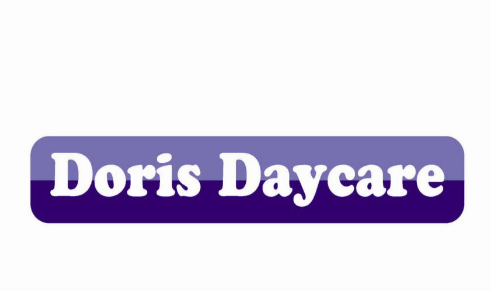 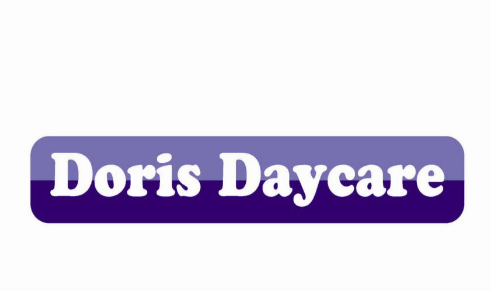 